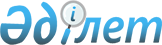 Об утверждении перечня водохозяйственных объектов, подлежащих финансированию из республиканского бюджета в 2001 году
					
			Утративший силу
			
			
		
					Постановление Правительства Республики Казахстан от 31 марта 2001 года N 424. Утратило силу постановлением Правительства Республики Казахстан от 13 марта 2009 года № 301       Сноска. Утратило силу постановлением Правительства РК от 13.03.2009 № 301.       В соответствии с подпунктом 2 пункта 11 постановления Правительства Республики Казахстан от 29 декабря 2000 года N 1950 P001950_ "О реализации Закона Республики Казахстан Z000131_ "О республиканском бюджете на 2001 год" Правительство Республики Казахстан постановляет: 

      1. Утвердить прилагаемый перечень водохозяйственных объектов, подлежащих финансированию из республиканского бюджета в 2001 году по подпрограмме 31 "Строительство и реконструкция водоводов" программы 59 "Эксплуатация водохозяйственных объектов республиканского значения, строительство и реконструкция водоводов" Министерства природных ресурсов и охраны окружающей среды Республики Казахстан. 

      2. Настоящее постановление вступает в силу со дня подписания. 



Премьер-Министр Республики Казахстан 



Утвержден 

постановлением Правительства Республики Казахстан от 31 марта 2001 года N 424 



Сноска. Перечень с дополнениями - постановлением Правительства РК от 26 декабря 2001 года № 1703 P011703_ . Перечень водохозяйственных объектов, подлежащих финансированию из республиканского бюджета в 2001 году по подпрограмме 31 "Строительство и реконструкция водоводов" программы 59 "Эксплуатация водохозяйственных объектов республиканского значения, строительство и реконструкция водоводов" Министерства природных ресурсов и охраны окружающей среды Республики Казахстан млн. тенге ---------------------------------------------------------------------- N ! Наименование и местонахождение объекта ! План п/п! ! ---------------------------------------------------------------------- 1 Строительство Арало-Сарыбулакского группового водопровода и веток подключения к нему, Кызылординская область 30.0 2 Строительство Жиделинского группового водопровода и ветки подключения к нему, Кызылординская область 20.0 3 Реконструкция Октябрьского группового водопровода, Кызылординская область 8.0 4 Реконструкция Нуринского группового водопровода, Акмолинская область 20.0 5 Реконструкция Кокшетауского промводопровода и строительство участка до г.Щучинска, Акмолинская область 100.0 6 Реконструкция Булаевского группового водопровода, Северо-Казахстанская область 18.0 7 Реконструкция Ишимского группового водопровода, Северо-Казахстанская область 17.0 8 Реконструкция Сергеевского гидроузла, Северо-Казахстанская область 37.0 9 Водоснабжение населенных пунктов Уалихановского и Акжарского района, Северо-Казахстанская область 8.0 10 Реконструкция Иргизского группового водопровода, Актюбинская область 21.0 11 Реконструкция водовода Индер-Миялы, Атырауская область 25.0 12 Реконструкция сетей водопровода в селах Каскабулак, Медеу Абайского района, Восточно-Казахстанская область 7.0 13 Реконструкция сетей водопровода поселка Карагайлы, Карагандинская область 15.0 14 Строительство Шаульдерского группового водопровода, Южно-Казахстанская область 20.0 15 Строительство Арысского группового водопровода, Южно-Казахстанская область 25.0 16 Строительство Лихачевского группового водопровода, Костанайская область 44.0 17 Строительство Узункольского водопровода, Костанайская область 6.0 18. Реконструкция объектов водоснабжения, г.Эмба, Актюбинская область 18.5 Итого 439.5 ___________________________________________________________________________ (Специалисты: Мартина Н.А., Цай Л.Г.) 

  
					© 2012. РГП на ПХВ «Институт законодательства и правовой информации Республики Казахстан» Министерства юстиции Республики Казахстан
				